附件3中国新闻奖副刊作品参评推荐表此表可从中国记协网www.zgjx.cn下载。附件6报送单位诚信承诺书我单位就参评本届中国新闻奖作如下承诺：一、根据《中国新闻奖评选办法》和有关通知要求组织作品评选。对申报的作品以及推荐表等材料，认真审核把关。相关作品内容和材料均已经过作者（主创人员）和编辑的确认，均符合参评要求。二、申报的作品不存在导向问题、抄袭、造假或内容失实；不存在重新制作、虚报刊播信息、虚报作者（主创人员）和编辑，以及参评作品与刊播作品不一致；不存在参评人员违反职业道德或因违反评奖规则等行为受到处罚并在影响期内；不存在未按规定程序开展推荐、初评、公示。如违反上述承诺，我单位愿根据中国新闻奖评选有关处罚规定承担全部责任，接受中国记协对我单位和推荐单位，以及相关责任人、作者（主创人员）和编辑的处罚。承诺人（签名）：（报送单位主管领导签字并加盖公章）                                    年    月    日参评人员诚信承诺书我就申报的《	                                  》作品参评本届中国新闻奖作如下承诺：一、根据《中国新闻奖评选办法》和有关通知要求申报作品评选。对申报的作品以及推荐表等材料，如实填写，认真审查。作品内容和材料均已经过确认，符合参评要求。二、申报的作品不存在导向问题、抄袭、造假或内容失实；不存在重新制作、虚报刊播信息、虚报作者（主创人员）和编辑，以及参评作品与刊播作品不一致；不存在参评人员违反职业道德或因违反评奖规则等行为受到处罚并在影响期内；不存在未按规定程序开展推荐、初评、公示。如违反上述承诺，我愿根据中国新闻奖评选有关处罚规定承担全部责任，接受中国记协对作者（主创人员）和编辑的处罚。承诺人（签名）： 年    月标题标题标题厝顶上的女人厝顶上的女人厝顶上的女人厝顶上的女人厝顶上的女人厝顶上的女人厝顶上的女人厝顶上的女人体裁体裁特写标题标题标题厝顶上的女人厝顶上的女人厝顶上的女人厝顶上的女人厝顶上的女人厝顶上的女人厝顶上的女人厝顶上的女人字数字数2836作者作者作者万小英万小英万小英万小英万小英编辑编辑编辑鄢秀钦鄢秀钦鄢秀钦原创单位原创单位原创单位福州日报福州日报福州日报福州日报福州日报刊载单位刊载单位刊载单位福州日报福州日报福州日报刊发版面名称及版次刊发版面名称及版次刊发版面名称及版次闽江潮5版闽江潮5版闽江潮5版闽江潮5版闽江潮5版发表日期发表日期发表日期2021年1月11日2021年1月11日2021年1月11日  ︵采作编品过简程介  ︶瑚玑，清代白话长篇小说《闽都别记》中一个奇丑无比的女子，福州民间故事“牛虮压厝脊”的主人公。作者以现代独立女性的视角，重新解读瑚玑的精神世界，讲述她传奇的一生，刻画了一个人丑心美，勇敢、孝顺、信用、智慧、仁爱的福州女性形象。瑚玑，清代白话长篇小说《闽都别记》中一个奇丑无比的女子，福州民间故事“牛虮压厝脊”的主人公。作者以现代独立女性的视角，重新解读瑚玑的精神世界，讲述她传奇的一生，刻画了一个人丑心美，勇敢、孝顺、信用、智慧、仁爱的福州女性形象。瑚玑，清代白话长篇小说《闽都别记》中一个奇丑无比的女子，福州民间故事“牛虮压厝脊”的主人公。作者以现代独立女性的视角，重新解读瑚玑的精神世界，讲述她传奇的一生，刻画了一个人丑心美，勇敢、孝顺、信用、智慧、仁爱的福州女性形象。瑚玑，清代白话长篇小说《闽都别记》中一个奇丑无比的女子，福州民间故事“牛虮压厝脊”的主人公。作者以现代独立女性的视角，重新解读瑚玑的精神世界，讲述她传奇的一生，刻画了一个人丑心美，勇敢、孝顺、信用、智慧、仁爱的福州女性形象。瑚玑，清代白话长篇小说《闽都别记》中一个奇丑无比的女子，福州民间故事“牛虮压厝脊”的主人公。作者以现代独立女性的视角，重新解读瑚玑的精神世界，讲述她传奇的一生，刻画了一个人丑心美，勇敢、孝顺、信用、智慧、仁爱的福州女性形象。瑚玑，清代白话长篇小说《闽都别记》中一个奇丑无比的女子，福州民间故事“牛虮压厝脊”的主人公。作者以现代独立女性的视角，重新解读瑚玑的精神世界，讲述她传奇的一生，刻画了一个人丑心美，勇敢、孝顺、信用、智慧、仁爱的福州女性形象。瑚玑，清代白话长篇小说《闽都别记》中一个奇丑无比的女子，福州民间故事“牛虮压厝脊”的主人公。作者以现代独立女性的视角，重新解读瑚玑的精神世界，讲述她传奇的一生，刻画了一个人丑心美，勇敢、孝顺、信用、智慧、仁爱的福州女性形象。瑚玑，清代白话长篇小说《闽都别记》中一个奇丑无比的女子，福州民间故事“牛虮压厝脊”的主人公。作者以现代独立女性的视角，重新解读瑚玑的精神世界，讲述她传奇的一生，刻画了一个人丑心美，勇敢、孝顺、信用、智慧、仁爱的福州女性形象。瑚玑，清代白话长篇小说《闽都别记》中一个奇丑无比的女子，福州民间故事“牛虮压厝脊”的主人公。作者以现代独立女性的视角，重新解读瑚玑的精神世界，讲述她传奇的一生，刻画了一个人丑心美，勇敢、孝顺、信用、智慧、仁爱的福州女性形象。瑚玑，清代白话长篇小说《闽都别记》中一个奇丑无比的女子，福州民间故事“牛虮压厝脊”的主人公。作者以现代独立女性的视角，重新解读瑚玑的精神世界，讲述她传奇的一生，刻画了一个人丑心美，勇敢、孝顺、信用、智慧、仁爱的福州女性形象。瑚玑，清代白话长篇小说《闽都别记》中一个奇丑无比的女子，福州民间故事“牛虮压厝脊”的主人公。作者以现代独立女性的视角，重新解读瑚玑的精神世界，讲述她传奇的一生，刻画了一个人丑心美，勇敢、孝顺、信用、智慧、仁爱的福州女性形象。瑚玑，清代白话长篇小说《闽都别记》中一个奇丑无比的女子，福州民间故事“牛虮压厝脊”的主人公。作者以现代独立女性的视角，重新解读瑚玑的精神世界，讲述她传奇的一生，刻画了一个人丑心美，勇敢、孝顺、信用、智慧、仁爱的福州女性形象。瑚玑，清代白话长篇小说《闽都别记》中一个奇丑无比的女子，福州民间故事“牛虮压厝脊”的主人公。作者以现代独立女性的视角，重新解读瑚玑的精神世界，讲述她传奇的一生，刻画了一个人丑心美，勇敢、孝顺、信用、智慧、仁爱的福州女性形象。社会效果文章鲜活有深度，在闽都文化研究界和福州普通市民中引发热烈讨论，也让人们重新认识了瑚玑这个文学形象。文章鲜活有深度，在闽都文化研究界和福州普通市民中引发热烈讨论，也让人们重新认识了瑚玑这个文学形象。文章鲜活有深度，在闽都文化研究界和福州普通市民中引发热烈讨论，也让人们重新认识了瑚玑这个文学形象。文章鲜活有深度，在闽都文化研究界和福州普通市民中引发热烈讨论，也让人们重新认识了瑚玑这个文学形象。文章鲜活有深度，在闽都文化研究界和福州普通市民中引发热烈讨论，也让人们重新认识了瑚玑这个文学形象。文章鲜活有深度，在闽都文化研究界和福州普通市民中引发热烈讨论，也让人们重新认识了瑚玑这个文学形象。文章鲜活有深度，在闽都文化研究界和福州普通市民中引发热烈讨论，也让人们重新认识了瑚玑这个文学形象。文章鲜活有深度，在闽都文化研究界和福州普通市民中引发热烈讨论，也让人们重新认识了瑚玑这个文学形象。文章鲜活有深度，在闽都文化研究界和福州普通市民中引发热烈讨论，也让人们重新认识了瑚玑这个文学形象。文章鲜活有深度，在闽都文化研究界和福州普通市民中引发热烈讨论，也让人们重新认识了瑚玑这个文学形象。文章鲜活有深度，在闽都文化研究界和福州普通市民中引发热烈讨论，也让人们重新认识了瑚玑这个文学形象。文章鲜活有深度，在闽都文化研究界和福州普通市民中引发热烈讨论，也让人们重新认识了瑚玑这个文学形象。文章鲜活有深度，在闽都文化研究界和福州普通市民中引发热烈讨论，也让人们重新认识了瑚玑这个文学形象。  ︵初推评荐评理语由   ︶本文既是在写瑚玑，也是在写福州女性，作者以生动的笔触、深邃的思考，展现她们自立自强自信的一面，同时也让人们对闽都文化有了更深刻的了解。 签名：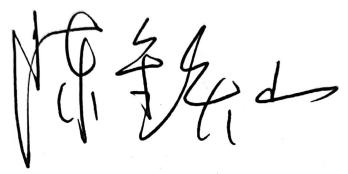 （盖单位公章）本文既是在写瑚玑，也是在写福州女性，作者以生动的笔触、深邃的思考，展现她们自立自强自信的一面，同时也让人们对闽都文化有了更深刻的了解。 签名：（盖单位公章）本文既是在写瑚玑，也是在写福州女性，作者以生动的笔触、深邃的思考，展现她们自立自强自信的一面，同时也让人们对闽都文化有了更深刻的了解。 签名：（盖单位公章）本文既是在写瑚玑，也是在写福州女性，作者以生动的笔触、深邃的思考，展现她们自立自强自信的一面，同时也让人们对闽都文化有了更深刻的了解。 签名：（盖单位公章）本文既是在写瑚玑，也是在写福州女性，作者以生动的笔触、深邃的思考，展现她们自立自强自信的一面，同时也让人们对闽都文化有了更深刻的了解。 签名：（盖单位公章）本文既是在写瑚玑，也是在写福州女性，作者以生动的笔触、深邃的思考，展现她们自立自强自信的一面，同时也让人们对闽都文化有了更深刻的了解。 签名：（盖单位公章）本文既是在写瑚玑，也是在写福州女性，作者以生动的笔触、深邃的思考，展现她们自立自强自信的一面，同时也让人们对闽都文化有了更深刻的了解。 签名：（盖单位公章）本文既是在写瑚玑，也是在写福州女性，作者以生动的笔触、深邃的思考，展现她们自立自强自信的一面，同时也让人们对闽都文化有了更深刻的了解。 签名：（盖单位公章）本文既是在写瑚玑，也是在写福州女性，作者以生动的笔触、深邃的思考，展现她们自立自强自信的一面，同时也让人们对闽都文化有了更深刻的了解。 签名：（盖单位公章）本文既是在写瑚玑，也是在写福州女性，作者以生动的笔触、深邃的思考，展现她们自立自强自信的一面，同时也让人们对闽都文化有了更深刻的了解。 签名：（盖单位公章）本文既是在写瑚玑，也是在写福州女性，作者以生动的笔触、深邃的思考，展现她们自立自强自信的一面，同时也让人们对闽都文化有了更深刻的了解。 签名：（盖单位公章）本文既是在写瑚玑，也是在写福州女性，作者以生动的笔触、深邃的思考，展现她们自立自强自信的一面，同时也让人们对闽都文化有了更深刻的了解。 签名：（盖单位公章）本文既是在写瑚玑，也是在写福州女性，作者以生动的笔触、深邃的思考，展现她们自立自强自信的一面，同时也让人们对闽都文化有了更深刻的了解。 签名：（盖单位公章）联系人联系人鄢秀钦鄢秀钦鄢秀钦电话0591-837626610591-837626610591-837626610591-83762661手机手机1380503046213805030462电子邮箱电子邮箱840053082@qq.com840053082@qq.com840053082@qq.com840053082@qq.com840053082@qq.com840053082@qq.com840053082@qq.com840053082@qq.com邮编邮编350001350001地址地址福州市鼓楼区小柳路85号福州日报社7楼福州日报福州市鼓楼区小柳路85号福州日报社7楼福州日报福州市鼓楼区小柳路85号福州日报社7楼福州日报福州市鼓楼区小柳路85号福州日报社7楼福州日报福州市鼓楼区小柳路85号福州日报社7楼福州日报福州市鼓楼区小柳路85号福州日报社7楼福州日报福州市鼓楼区小柳路85号福州日报社7楼福州日报福州市鼓楼区小柳路85号福州日报社7楼福州日报福州市鼓楼区小柳路85号福州日报社7楼福州日报福州市鼓楼区小柳路85号福州日报社7楼福州日报福州市鼓楼区小柳路85号福州日报社7楼福州日报福州市鼓楼区小柳路85号福州日报社7楼福州日报以下仅供自荐、他荐作品填报以下仅供自荐、他荐作品填报以下仅供自荐、他荐作品填报以下仅供自荐、他荐作品填报以下仅供自荐、他荐作品填报以下仅供自荐、他荐作品填报以下仅供自荐、他荐作品填报以下仅供自荐、他荐作品填报以下仅供自荐、他荐作品填报以下仅供自荐、他荐作品填报以下仅供自荐、他荐作品填报以下仅供自荐、他荐作品填报以下仅供自荐、他荐作品填报以下仅供自荐、他荐作品填报推荐人姓名姓名姓名手机手机推荐人单位职称单位职称单位职称推荐人姓名姓名姓名手机手机推荐人单位职称单位职称单位职称获奖项名称、等级获奖项名称、等级获奖项名称、等级获奖项名称、等级